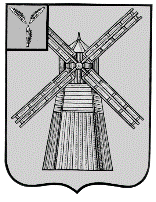 СОБРАНИЕ ДЕПУТАТОВПИТЕРСКОГО МУНИЦИПАЛЬНОГО РАЙОНАСАРАТОВСКОЙ ОБЛАСТИРЕШЕНИЕс.Питеркаот 20 декабря 2021 года                     					    №57-15О внесении изменений в решение Собрания депутатов Питерского муниципального района Саратовской области от 12 октября 2021 года №54-6 В соответствии с Федеральным законом от 06 октября 2003 г. №131-ФЗ «Об общих принципах организации местного самоуправления в Российской Федерации», Федеральным законом от 31 июля 2020 года № 248-ФЗ «О государственном контроле (надзоре) и муниципальном контроле в Российской Федерации», руководствуясь Уставом Питерского муниципального района, Собрание Депутатов Питерского муниципального района Саратовской области РЕШИЛО:Внести в приложение к решению Собрания депутатов Питерского муниципального района Саратовской области от 12 октября 2021 года    №54-6 «Об утверждения Положения о муниципальном контроле за исполнением единой теплоснабжающей организацией обязательств по строительству, реконструкции и (или) модернизации объектов теплоснабжения Питерского муниципального района» следующие изменения:1.1.Раздел 4 изложить в новой редакции:«4.Обжалование решений администрации, действий (бездействия) должностных лиц, уполномоченных осуществлять муниципальный контроль за исполнением единой теплоснабжающей организацией обязательств4.1.Досудебный порядок подачи жалоб при осуществлении муниципального контроля за исполнением единой теплоснабжающей организацией обязательств не применяется, если иное не установлено федеральным законом о виде контроля.».2. Настоящее решение вступает в силу со дня его официального опубликования, но не ранее 1 января 2022 года и подлежит размещению на официальном сайте администрации Питерского муниципального района в сети интернет http://питерка.рф.Председатель Собрания депутатов Питерского муниципального районаГлава Питерского муниципального района                                     В.П.Андреев                                         А.А.Рябов